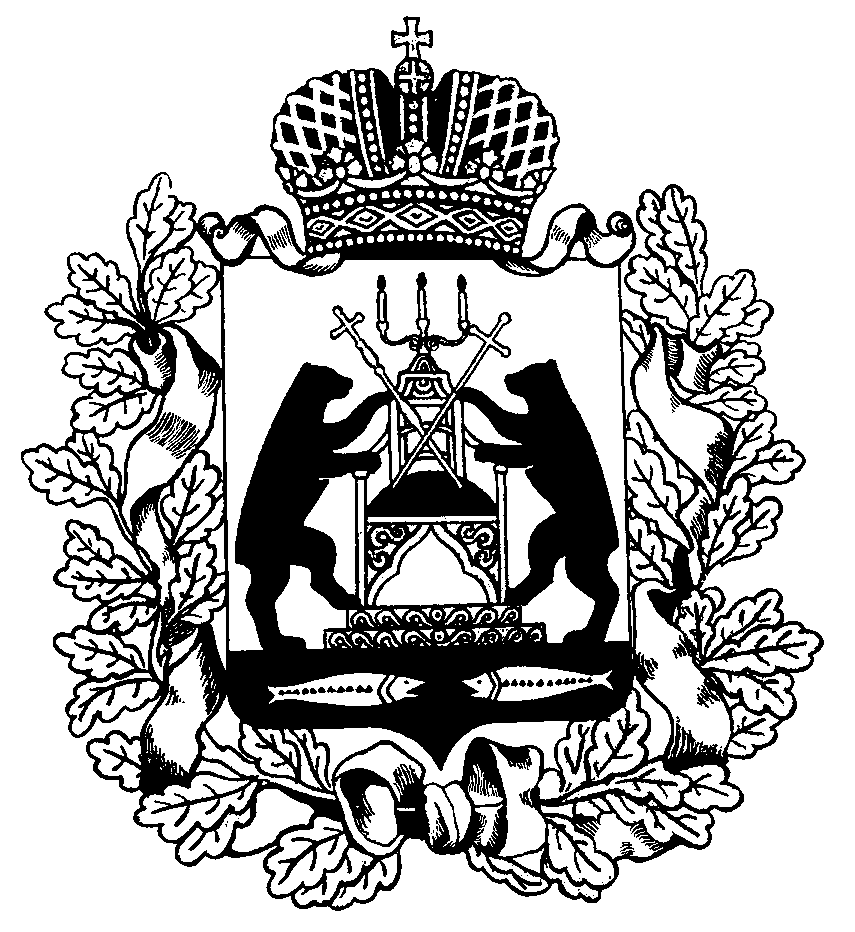 Российская  ФедерацияСовет депутатов Трегубовского сельского поселенияЧудовского района Новгородской области               РЕШЕНИЕот    14.01.2022      № 57д.Трегубово О  внесении  изменений и дополнений в УставТрегубовского  сельского   поселения  В соответствии с Федеральным законом от 6 октября 2003 года № 131-ФЗ «Об общих принципах организации местного   самоуправления  в Российской Федерации»          Совет депутатов Трегубовского  сельского поселенияРЕШИЛ:       1.Внести  следующие  изменения и дополнения в Устав Трегубовского  сельского поселения:Статью 7.1. Устава Трегубовского сельского поселения изложить в новой редакции:«Статья 7.1. Порядок подготовки, принятия, официального опубликования (обнародования) и вступления в силу муниципальных правовых актов      1. Проекты муниципальных правовых актов могут вноситься депутатами Совета депутатов Трегубовского  сельского поселения, Главой Трегубовского  сельского поселения, Ассоциацией «Совет муниципальных образований Новгородской области», прокурором Чудовского  муниципального района, избирательной комиссией Трегубовского  сельского поселения, инициативными группами граждан, органами территориального общественного самоуправления. Порядок внесения проектов муниципальных правовых актов, перечень и форма прилагаемых к ним документов устанавливаются нормативным правовым актом органа местного самоуправления Трегубовского  сельского поселения или должностного лица местного самоуправления, на рассмотрение которых вносятся указанные проекты.     2. Муниципальные правовые акты вступают в силу в следующем порядке:      2.1. Муниципальные нормативные правовые акты, затрагивающие права, свободы и обязанности человека и гражданина, устанавливающие правовой статус организаций, учредителем которых выступает Трегубовское сельское поселение, а также соглашения, заключаемые между органами местного самоуправления, вступают в силу после их официального опубликования (обнародования).      Официальным опубликованием муниципального правового акта или соглашения, заключенного между органами местного самоуправления, считается первая публикация его полного текста в периодическом печатном издании, распространяемом Трегубовском сельском поселении - в официальном бюллетене Трегубовского сельского поселения «МИГ Трегубово».        Дополнительным источником официального опубликования муниципальных правовых актов и соглашений органов местного самоуправления Трегубовского  сельского поселения является портал Минюста России «Нормативные правовые акты в Российской Федерации» (http://pravo-minjust.ru, http://право-минюст.рф, регистрация в качестве сетевого издания Эл № ФС77-72471 от 05.03.2018). В случае опубликования (размещения) полного текста муниципального правового акта в официальном сетевом издании объемные графические и табличные приложения к нему в печатном издании могут не приводиться.         Иные муниципальные правовые акты вступают в силу в день их подписания уполномоченными должностными лицами местного самоуправления сельского поселения, за исключением случаев, если в самом правовом акте не указан иной срок вступления в силу муниципального правового акта.        2.2. Нормативные правовые акты Совета депутатов Трегубовского  сельского поселения о налогах и сборах вступают в силу в соответствии с Налоговым кодексом Российской Федерации.          3. Муниципальные правовые акты, которые в соответствии с настоящим Уставом подлежат официальному опубликованию, публикуются в официальном бюллетене Трегубовского сельского поселения «МИГ Трегубово», за исключением муниципальных правовых актов или их отдельных положений, содержащих сведения, распространение которых ограничено федеральным законом.         Муниципальный правовой акт, подлежащий обязательному опубликованию (обнародованию), направляется Главой Трегубовского  сельского поселения в официальный бюллетень Трегубовского сельского поселения «МИГ Трегубово» .         4. Муниципальные правовые акты органов местного самоуправления сельского поселения и должностных лиц местного самоуправления Трегубовского  сельского поселения обязательны для исполнения на всей территории Трегубовского  сельского поселения.         5. Муниципальный правой акт действует в течение указанного в нем срока, а если такой срок не указан - до его отмены или признания утратившим силу.        6. Проекты муниципальных нормативных правовых актов, устанавливающие новые или изменяющие ранее предусмотренные муниципальными нормативными правовыми актами обязательные требования, которые связаны с осуществлением предпринимательской и иной экономической деятельности и оценка соблюдения которых осуществляется в рамках муниципального контроля, привлечения к административной ответственности, предоставления лицензий и иных разрешений, аккредитации, иных форм оценки и экспертизы (далее – обязательные требования), для субъектов предпринимательской и иной экономической деятельности, обязанности для субъектов инвестиционной деятельности, могут подлежать оценке регулирующего воздействия, проводимой органами местного самоуправления Трегубовского  сельского поселения в порядке, установленном муниципальными нормативными правовыми актами в соответствии с областным законом, за исключением:         1) проектов нормативных правовых актов Совета депутатов Трегубовского  сельского поселения, устанавливающих, изменяющих, приостанавливающих, отменяющих местные налоги и сборы;        2) проектов нормативных правовых актов Совета депутатов Трегубовского  сельского поселения, регулирующих бюджетные правоотношения.        3) проектов нормативных правовых актов, разработанных в целях ликвидации чрезвычайных ситуаций природного и техногенного характера на период действия режимов чрезвычайных ситуаций.       Оценка регулирующего воздействия проектов муниципальных нормативных правовых актов проводится в целях выявления положений, вводящих избыточные обязанности, запреты и ограничения для субъектов предпринимательской и иной экономической деятельности или способствующих их введению, а также положений, способствующих возникновению необоснованных расходов субъектов предпринимательской и иной экономической деятельности и бюджета Трегубовского  сельского поселения.        Муниципальные нормативные правовые акты, затрагивающие вопросы осуществления предпринимательской и инвестиционной деятельности, в целях выявления положений, необоснованно затрудняющих осуществление предпринимательской и инвестиционной деятельности, могут подлежать экспертизе, проводимой органами местного самоуправления Трегубовского  сельского поселения в порядке, установленном муниципальными нормативными правовыми актами в соответствии с областным законом.        6.1. Порядок установления и оценки применения содержащихся в муниципальных нормативных правовых актах обязательных требований определяется муниципальными нормативными правовыми актами с учетом принципов установления и оценки применения обязательных требований, определенных Федеральным законом от 31 июля 2020 года N 247-ФЗ "Об обязательных требованиях в Российской Федерации".»          Статью 8 Устава Трегубовского сельского поселения  изложить в новой редакции:        «Статья 8. Вопросы местного значения Трегубовского  сельского поселения         1. К вопросам местного значения Трегубовского  сельского поселения относятся:         1) составление и рассмотрение проекта бюджета Трегубовского  сельского поселения, утверждение и исполнение бюджета Трегубовского  сельского поселения, осуществление контроля за его исполнением, составление и утверждение отчета об исполнении бюджета Трегубовского  сельского поселения;        2) установление, изменение и отмена местных налогов и сборов Трегубовского  сельского поселения;       3) владение, пользование и распоряжение имуществом, находящимся в муниципальной собственности Трегубовского  сельского поселения;       4) обеспечение первичных мер пожарной безопасности в границах населенных пунктов Трегубовского  сельского поселения;      5) создание условий для обеспечения жителей Трегубовского  сельского поселения услугами связи, общественного питания, торговли и бытового обслуживания;      6) создание условий для организации досуга и обеспечения жителей Трегубовского  сельского поселения услугами организаций культуры;       7) обеспечение условий для развития на территории Трегубовского  сельского поселения физической культуры, школьного спорта и массового спорта, организация проведения официальных физкультурно-оздоровительных и спортивных мероприятий Трегубовского  сельского поселения;      8) формирование архивных фондов Трегубовского  сельского поселения;      9) утверждение правил благоустройства территории Трегубовского  сельского поселения, осуществление муниципального контроля в сфере благоустройства, предметом которого является соблюдение правил благоустройства территории Трегубовского  сельского поселения, требований к обеспечению доступности для инвалидов объектов социальной, инженерной и транспортной инфраструктур и предоставляемых услуг, организация благоустройства территории Трегубовского  сельского поселения в соответствии с указанными правилами;       10) присвоение адресов объектам адресации, изменение, аннулирование адресов, присвоение наименований элементам улично-дорожной сети (за исключением автомобильных дорог федерального значения, автомобильных дорог регионального или межмуниципального значения, местного значения муниципального района), наименований элементам планировочной структуры в границах Трегубовского  сельского поселения, изменение, аннулирование таких наименований, размещение информации в государственном адресном реестре;       11) содействие в развитии сельскохозяйственного производства, создание условий для развития малого и среднего предпринимательства;      12) организация и осуществление мероприятий по работе с детьми и молодежью в Трегубовском  сельском поселении;      13) оказание поддержки гражданам и их объединениям, участвующим в охране общественного порядка, создание условий для деятельности народных дружин;      14) принятие в соответствии с гражданским законодательством Российской Федерации решения о сносе самовольной постройки, решения о сносе самовольной постройки или её приведении в соответствие с предельными параметрами разрешенного строительства, реконструкции объектов капитального строительства, установленными правилами землепользования и застройки, документацией по планировке территории, или обязательными требованиями к параметрам объектов капитального строительства, установленными федеральными законами.       2. Законами Новгородской области и принятыми в соответствии с ними Уставом Чудовского  муниципального района и Уставом Трегубовского  сельского поселения за Трегубовским сельским поселением могут закрепляться также другие вопросы из числа предусмотренных частью 1 статьи 14 Федерального закона № 131-ФЗ вопросов местного значения городских поселений.       3. Иные вопросы местного значения, предусмотренные частью 1 статьи 14 Федерального закона № 131-ФЗ для городских поселений, не отнесенные к вопросам местного значения сельских поселений в соответствии с частью 3 статьи 14 Федерального закона № 131-ФЗ, на территории Трегубовского  сельского поселения решаются органами местного самоуправления Чудовского  муниципального района. В этих случаях данные вопросы являются вопросами местного значения  муниципального района.       4. Органы местного самоуправления Трегубовского  сельского поселения вправе заключать соглашения с органами местного самоуправления Чудовского  муниципального района о передаче им осуществления части своих полномочий по решению вопросов местного значения за счет межбюджетных трансфертов, предоставляемых из бюджета Трегубовского  сельского поселения в бюджет Чудовского  муниципального района в соответствии с Бюджетным кодексом Российской Федерации.        Решение о заключении соглашения о передаче осуществления части полномочий Трегубовского  сельского поселения принимается Советом депутатов Трегубовского  сельского поселения по предложению Главы Трегубовского  сельского поселения.         Соглашения заключаются на определенный срок и содержат положения, устанавливающие основания и порядок прекращения их действия, в том числе досрочного, порядок определения ежегодного объема межбюджетных трансфертов, необходимых для осуществления передаваемых полномочий, а также предусматривают финансовые санкции за неисполнение соглашений.»         Статью 8.1 Устава Трегубовского сельского поселения изложить в новой редакции:        «Статья 8.1. Вопросы местного значения Трегубовского  сельского поселения, закрепленные за Трегубовским  сельским поселением в соответствии с областным законом от 23.10.2014 № 637-ОЗ «О закреплении за сельскими поселениями Новгородской области вопросов местного значения»        К вопросам местного значения Трегубовского  сельского поселения относятся:         1) дорожная деятельность в отношении автомобильных дорог местного значения в границах населенных пунктов Трегубовского  сельского поселения и обеспечение безопасности дорожного движения на них, включая создание и обеспечение функционирования парковок (парковочных мест), осуществление муниципального контроля на автомобильном транспорте, городском наземном электрическом транспорте и в дорожном хозяйстве в границах населенных пунктов Трегубовского  сельского поселения, организация дорожного движения, а также осуществление иных полномочий в области использования автомобильных дорог и осуществления дорожной деятельности в соответствии с законодательством Российской Федерации;           2) создание условий для массового отдыха жителей Трегубовского  сельского поселения и организация обустройства мест массового отдыха населения, включая обеспечение свободного доступа граждан к водным объектам общего пользования и их береговым полосам;          3) участие в организации деятельности по накоплению (в том числе раздельному накоплению) и транспортированию твердых коммунальных отходов;            4) организация ритуальных услуг и содержание мест захоронения;           5) предоставление помещения для работы на обслуживаемом административном участке поселения сотруднику, замещающему должность участкового уполномоченного полиции;           6) осуществление мер по противодействию коррупции в границах Трегубовского сельского поселения.»          Статью 11 Устава Трегубовского сельского поселения изложить в новой редакции:           «Статья 11. Муниципальный контроль           1. Органы местного самоуправления Трегубовского сельского поселения организуют и осуществляют муниципальный контроль за соблюдением требований, установленных муниципальными правовыми актами, принятыми по вопросам местного значения, а в случаях, если соответствующие виды контроля отнесены федеральными законами к полномочиям органов местного самоуправления Трегубовского  сельского поселения, также муниципальный контроль за соблюдением требований, установленных федеральными законами, областными законами.        2. Организация и осуществление видов муниципального контроля регулируется Федеральным законом от 31 июля 2020 года № 248-ФЗ «О государственном контроле (надзоре) и муниципальном контроле в Российской Федерации».       3. Органом муниципального контроля в Трегубовском  сельском поселении  является Администрация Трегубовского  сельского поселения.      4. К полномочиям органа муниципального контроля относятся:      1) участие в реализации единой государственной политики в области государственного контроля (надзора), муниципального контроля при осуществлении муниципального контроля;       2) организация и осуществление муниципального контроля на территории  Трегубовского  сельского поселения;      3) иные полномочия в соответствии с  Федеральным законом от 31 июля 2020 года № 248-ФЗ «О государственном контроле (надзоре) и муниципальном контроле в Российской Федерации»,  другими федеральными законами.       5. Порядок организации и осуществления  муниципального контроля  устанавливается положением о виде муниципального контроля, утверждаемым Советом депутатов Трегубовского  сельского поселения.       6. Перечень индикаторов риска  нарушения обязательных требований  для вида муниципального контроля утверждается Советом депутатов Трегубовского  сельского поселения.       7.  Отнесение осуществления соответствующих видов муниципального контроля к полномочиям органов местного самоуправления Трегубовского сельского поселения по вопросам местного значения осуществляется в пределах установленного перечня вопросов местного значения.Муниципальный контроль подлежит осуществлению при наличии в границах Трегубовского сельского поселения объектов соответствующего вида контроля.»       Статью 19 Устава Трегубовского сельского поселения изложить в новой редакции:       «Статья 19. Публичные слушания, общественные обсуждения       1. Для обсуждения проектов муниципальных правовых актов по вопросам местного значения с участием жителей Трегубовского  сельского поселения Советом депутатов Трегубовского  сельского поселения, Главой Трегубовского  сельского поселения могут проводиться публичные слушания.       2. Публичные слушания проводятся по инициативе населения, Совета депутатов Трегубовского  сельского поселения, Главы Трегубовского  сельского поселения.         Публичные слушания, проводимые по инициативе населения или Совета депутатов Трегубовского  сельского поселения, назначаются Советом депутатов Трегубовского  сельского поселения, а по инициативе Главы Трегубовского  сельского поселения – Главой Трегубовского сельского поселения.        3. На публичные слушания должны выноситься:       1) проект устава муниципального образования, а также проект муниципального нормативного правового акта о внесении изменений и дополнений в данный устав, кроме случаев, когда в устав муниципального образования вносятся изменения в форме точного воспроизведения положений Конституции Российской Федерации, федеральных законов, конституции (устава) или законов субъекта Российской Федерации в целях приведения данного устава в соответствие с этими нормативными правовыми актами;        2) проект местного бюджета и отчет о его исполнении;        2.1) проект стратегии социально-экономического развития муниципального образования        3) вопросы о преобразовании Трегубовского  сельского поселения, за исключением случаев, если в соответствии со статьей 13 Федерального закона 131-ФЗ для преобразования Трегубовского  сельского поселения требуется получение согласия населения Трегубовского  сельского поселения, выраженного путем голосования либо на сходах граждан.       4. Порядок организации и проведения публичных слушаний определяется нормативным решением Совета депутатов Трегубовского сельского поселения и должен предусматривать заблаговременное оповещение жителей Трегубовского сельского поселения о времени и месте проведения публичных слушаний, заблаговременное ознакомление с проектом муниципального правового акта, в том числе посредством его размещения на официальном сайте органа местного самоуправления Трегубовского сельского поселения в информационно-телекоммуникационной сети "Интернет" или в случае, если орган местного самоуправления Трегубовского сельского поселения не имеет возможности размещать информацию о своей деятельности в информационно-телекоммуникационной сети "Интернет", на официальном сайте Новгородской области или Чудовского  муниципального района, в состав которого входит данное поселение, с учетом положений Федерального закона от 9 февраля 2009 года N 8-ФЗ «Об обеспечении доступа к информации о деятельности государственных органов и органов местного самоуправления» (далее в настоящей статье - официальный сайт), возможность представления жителями Трегубовского  сельского поселения своих замечаний и предложений по вынесенному на обсуждение проекту муниципального правового акта, в том числе посредством официального сайта, другие меры, обеспечивающие участие в публичных слушаниях жителей Трегубовского сельского поселения, опубликование (обнародование) результатов публичных слушаний, включая мотивированное обоснование принятых решений, в том числе посредством их размещения на официальном сайте.            Нормативным решением Совета депутатов Трегубовского сельского поселения может быть установлено, что для размещения материалов и информации, указанных в абзаце первом настоящей части, обеспечения возможности представления жителями Трегубовского сельского поселения своих замечаний и предложений по проекту муниципального правового акта, а также для участия жителей Трегубовского сельского поселения в публичных слушаниях с соблюдением требований об обязательном использовании для таких целей официального сайта может использоваться федеральная государственная информационная система "Единый портал государственных и муниципальных услуг (функций)", порядок использования которой для целей настоящей статьи устанавливается Правительством Российской Федерации. 	5. По проектам генеральных планов, проектам правил землепользования и застройки, проектам планировки территории, проектам межевания территории, проектам правил благоустройства территорий, проектам, предусматривающим внесение изменений в один из указанных утвержденных документов, проектам решений о предоставлении разрешения на условно разрешенный вид использования земельного участка или объекта капитального строительства, проектам решений о предоставлении разрешения на отклонение от предельных параметров разрешенного строительства, реконструкции объектов капитального строительства, вопросам изменения одного вида разрешенного использования земельных участков и объектов капитального строительства на другой вид такого использования при отсутствии утвержденных правил землепользования и застройки проводятся публичные слушания или общественные обсуждения в соответствии с законодательством о градостроительной деятельности.»       Статью 27  Устава Трегубовского сельского поселения изложить в новой редакции:        «Статья 27. Досрочное прекращение полномочий Главы Трегубовского  сельского поселения           1. Полномочия Главы Трегубовского  сельского поселения прекращаются досрочно в случаях:        1) смерти - со дня смерти;        2) отставки по собственному желанию - со дня опубликования (обнародования) соответствующего решения Совета депутатов Трегубовского  сельского поселения об отставке по собственному желанию в официальном бюллетене Трегубовского сельского поселения «МИГ Трегубово». В случае непринятия Советом депутатов Трегубовского  сельского поселения отставки по собственному желанию Главы Трегубовского  сельского поселения его полномочия прекращаются по истечении двухнедельного срока с момента подачи заявления об отставке;           3) удаления в отставку в соответствии со статьей 74.1 Федерального закона № 131-ФЗ - с момента вступления в силу решения Совета депутатов Трегубовского  сельского поселения об удалении Главы Трегубовского  сельского поселения в отставку;             4) отрешения от должности в соответствии со статьей 74 Федерального закона № 131-ФЗ - со дня вступления в силу правового акта Губернатора Новгородской области об отрешении от должности Главы Трегубовского  сельского поселения;            5) признания судом недееспособным или ограниченно дееспособным - со дня вступления в силу соответствующего решения суда;          6) признания судом безвестно отсутствующим или объявления умершим - со дня вступления в силу соответствующего решения суда;         7) вступления в отношении его в законную силу обвинительного приговора суда - со дня вступления в силу обвинительного приговора суда;         8) выезда за пределы Российской Федерации на постоянное место жительства - со дня такого выезда;         9) прекращения гражданства Российской Федерации либо гражданства иностранного государства - участника международного договора Российской Федерации, в соответствии с которым иностранный гражданин имеет право быть избранным в органы местного самоуправления, наличия гражданства (подданства) иностранного государства либо вида на жительство или иного документа, подтверждающего право на постоянное проживание на территории иностранного государства гражданина Российской Федерации либо иностранного гражданина, имеющего право на основании международного договора Российской Федерации быть избранным в органы местного самоуправления, если иное не предусмотрено международным договором Российской Федерации - со дня наступления фактов, указанных в настоящем пункте;         10) отзыва избирателями - со дня опубликования итогов голосования по отзыву Главы Трегубовского  сельского поселения;        11) установленной в судебном порядке стойкой неспособности по состоянию здоровья осуществлять полномочия Главы Трегубовского  сельского поселения - со дня вступления в силу соответствующего решения суда;          12) преобразования Трегубовского  сельского поселения осуществляемого в соответствии с Федеральным законом № 131-ФЗ- со дня вступления в должность Главы вновь образованного муниципального образования; а также в случае упразднения Трегубовского  сельского поселения – со дня вступления в силу областного закона;             13) утраты Трегубовским сельским поселением статуса муниципального образования в связи с его объединением с городским округом – со дня вступления в силу областного закона;             14) увеличения численности избирателей Трегубовского  сельского поселения более чем на 25 процентов, произошедшего вследствие изменения границ Трегубовского  сельского поселения или объединения Трегубовского сельского поселения с городским округом - со дня избрания представительного органа вновь образованного муниципального образования.                2. Полномочия главы Трегубовского  сельского поселения прекращаются досрочно в случае несоблюдения ограничений, запретов, неисполнения обязанностей, установленных Федеральным законом от 25 декабря 2008 года N 273-ФЗ "О противодействии коррупции", Федеральным законом от 3 декабря 2012 года N 230-ФЗ "О контроле за соответствием расходов лиц, замещающих государственные должности, и иных лиц их доходам", Федеральным законом от 7 мая 2013 года N 79-ФЗ "О запрете отдельным категориям лиц открывать и иметь счета (вклады), хранить наличные денежные средства и ценности в иностранных банках, расположенных за пределами территории Российской Федерации, владеть и (или) пользоваться иностранными финансовыми инструментами", если иное не предусмотрено Федеральным законом от 06.10.2003 № 131-ФЗ «Об общих принципах организации местного самоуправления в Российской Федерации» - со дня установления уполномоченным органом соответствующих фактов.          3. Решение Совета депутатов Трегубовского  сельского поселения о досрочном прекращении полномочий Главы Трегубовского  сельского поселения подлежит официальному опубликованию в  официальном бюллетене Трегубовского сельского поселения «МИГ Трегубово».         4. В случае досрочного прекращения полномочий главы Трегубовского сельского поселения выборы главы Трегубовского сельского поселения, избираемого на муниципальных выборах, проводятся в сроки, установленные Федеральным законом от 12 июня 2002 года № 67-ФЗ «Об основных гарантиях избирательных прав и права на участие в референдуме граждан Российской Федерации».          5. В случае, если глава Трегубовского  сельского поселения, полномочия которого прекращены досрочно на основании правового акта Губернатора Новгородской области об отрешении от должности главы Трегубовского сельского поселения либо на основании решения Совета депутатов Трегубовского сельского поселения об удалении главы Трегубовского сельского поселения в отставку, обжалует данные правовой акт или решение в судебном порядке, досрочные выборы главы Трегубовского сельского поселения, избираемого на муниципальных выборах, не могут быть назначены до вступления решения суда в законную силу.»       Статью 33  Устава Трегубовского сельского поселения изложить в новой редакции:     «Статья 33. Депутат Совета депутатов Трегубовского  сельского поселения          1. Депутатом Совета депутатов Трегубовского  сельского поселения может быть избран гражданин Российской Федерации, достигший на день выборов 18 лет и обладающий пассивным избирательным правом в соответствии с федеральным законодательством.           Депутату Совета депутатов Трегубовского  сельского поселения гарантируются условия для беспрепятственного осуществления полномочий, обеспечивается защита прав, чести и достоинства в установленном законом порядке.          2. Полномочия депутата Совета депутатов Трегубовского  сельского поселения начинаются со дня его избрания и прекращаются со дня начала работы Совета депутатов Трегубовского  сельского поселения нового созыва.            3. Депутат Совета депутатов Трегубовского  сельского поселения осуществляет свои полномочия на непостоянной основе без отрыва от основной деятельности (работы).            3.1.Депутату Совета депутатов Трегубовского  сельского поселения для осуществления своих полномочий на непостоянной основе гарантируется сохранение места работы (должности) на период, продолжительность которого составляет в совокупности два рабочих дня в месяц.          4. Формами осуществления депутатом Совета депутатов Трегубовского  сельского поселения своих полномочий являются:участие в заседаниях Совета депутатов Трегубовского  сельского поселения;участие в работе комиссий Совета депутатов Трегубовского  сельского поселения;          подготовка и внесение проектов решений на рассмотрение Совета депутатов Трегубовского  сельского поселения;участие в выполнении поручений Совета депутатов Трегубовского  сельского поселения.            5. Статус депутата Совета депутатов Трегубовского  сельского поселения и ограничения, связанные с депутатской деятельностью, устанавливаются федеральным законом.           6. Полномочия депутата Совета депутатов Трегубовского сельского поселения прекращаются досрочно в случаях:           1) смерти - со дня смерти;           2) отставки по собственному желанию - со дня подачи депутатом заявления об отставке в Совет депутатов Трегубовского  сельского поселения. Совет депутатов Трегубовского  сельского поселения обеспечивает официальное опубликование информации об отставке депутата;          3) признания судом недееспособным или ограниченно дееспособным - со дня вступления в силу соответствующего решения суда;            4) признания судом безвестно отсутствующим или объявления умершим - со дня вступления в силу соответствующего решения суда;          5) вступления в отношении его в законную силу обвинительного приговора суда - со дня вступления в силу обвинительного приговора суда;           6) выезда за пределы Российской Федерации на постоянное место жительства - со дня такого выезда;            7) прекращения гражданства Российской Федерации либо гражданства иностранного государства - участника международного договора Российской Федерации, в соответствии с которым иностранный гражданин имеет право быть избранным в органы местного самоуправления, наличия гражданства (подданства) иностранного государства либо вида на жительство или иного документа, подтверждающего право на постоянное проживание на территории иностранного государства гражданина Российской Федерации либо иностранного гражданина, имеющего право на основании международного договора Российской Федерации быть избранным в органы местного самоуправления, если иное не предусмотрено международным договором Российской Федерации - со дня наступления фактов, указанных в настоящем пункте;           8) отзыва избирателями со дня опубликования итогов голосования по отзыву депутата;         9) досрочного прекращения полномочий Совета депутатов Трегубовского сельского поселения - со дня прекращения полномочий Совета депутатов Трегубовского  сельского поселения;           10) призыва на военную службу или направления на заменяющую ее альтернативную гражданскую службу - со дня наступления фактов, указанных в настоящем пункте;          11) в иных случаях, установленных Федеральным законом № 131-ФЗ и иными федеральными законами.           В случае обращения Губернатора Новгородской области с заявлением о досрочном прекращении полномочий депутата Совета депутатов Трегубовского  сельского поселения днем появления основания для досрочного прекращения полномочий является день поступления в Совет депутатов Трегубовского  сельского поселения данного заявления.             7. Решение Совета депутатов Трегубовского  сельского поселения о досрочном прекращении полномочий депутата Совета депутатов Трегубовского  сельского поселения принимается не позднее чем через 30 дней со дня появления основания для досрочного прекращения полномочий, а если это основание появилось в период между сессиями Совета депутатов Трегубовского  сельского поселения - не позднее чем через три месяца со дня появления такого основания.              Решение о досрочном прекращении полномочий депутата Совета депутатов Трегубовского  сельского поселения принимается большинством голосов от установленной численности депутатов Совета депутатов Трегубовского  сельского поселения, если иное не предусмотрено Федеральным законом № 131-ФЗ.           8. Депутат Совета депутатов Трегубовского  сельского поселения должен соблюдать ограничения, запреты, исполнять обязанности, которые установлены Федеральным законом от 25 декабря 2008 года N 273-ФЗ "О противодействии коррупции" и другими федеральными законами.   Полномочия депутата Совета депутатов Трегубовского  сельского поселения прекращаются досрочно в случае несоблюдения ограничений, запретов, неисполнения обязанностей, установленных Федеральным законом от 25 декабря 2008 года N 273-ФЗ "О противодействии коррупции", Федеральным законом от 3 декабря 2012 года N 230-ФЗ "О контроле за соответствием расходов лиц, замещающих государственные должности, и иных лиц их доходам", Федеральным законом от 7 мая 2013 года N 79-ФЗ "О запрете отдельным категориям лиц открывать и иметь счета (вклады), хранить наличные денежные средства и ценности в иностранных банках, расположенных за пределами территории Российской Федерации, владеть и (или) пользоваться иностранными финансовыми инструментами", если иное не предусмотрено Федеральным законом от 06.10.2003 № 131-ФЗ «Об общих принципах организации местного самоуправления в Российской Федерации» - со дня установления уполномоченным органом соответствующих фактов.           9. Проверка достоверности и полноты сведений о доходах, расходах, об имуществе и обязательствах имущественного характера, представляемых в соответствии с законодательством Российской Федерации о противодействии коррупции депутатом Совета депутатов Трегубовского сельского поселения, проводится по решению Губернатора Новгородской области в порядке, установленном областным законом.          10. При выявлении в результате проверки, проведенной в соответствии с частью 9 настоящей статьи, фактов несоблюдения ограничений, запретов, неисполнения обязанностей, которые установлены Федеральным законом от 25 декабря 2008 года N 273-ФЗ "О противодействии коррупции", Федеральным законом от 3 декабря 2012 года N 230-ФЗ "О контроле за соответствием расходов лиц, замещающих государственные должности, и иных лиц их доходам", Федеральным законом от 7 мая 2013 года N 79-ФЗ "О запрете отдельным категориям лиц открывать и иметь счета (вклады),                             хранить    наличные      денежные     средства и   ценности в иностранных банках, расположенных за пределами территории Российской Федерации, владеть и (или) пользоваться иностранными финансовыми инструментами", Губернатор Новгородской области обращается с заявлением о досрочном прекращении полномочий депутата Совета депутатов Трегубовского сельского поселения или применении в отношении указанного лица иной меры ответственности в орган местного самоуправления, уполномоченный принимать соответствующее решение, или в суд.            11. Порядок принятия решения о применении к депутату Совета депутатов Трегубовского  поселения мер ответственности, указанных в части 7.3-1. статьи 40 Федерального закона от 06.10.2003 № 131-ФЗ «Об общих принципах организации местного самоуправления в Российской Федерации», определяется муниципальным правовым актом в соответствии с областным законом.            12. Сведения о доходах, расходах, об имуществе и обязательствах имущественного характера, представленные депутатами Совета депутатов Трегубовского  сельского поселения, размещаются на официальных сайтах органов местного самоуправления в информационно-телекоммуникационной сети "Интернет" и (или) предоставляются для опубликования средствам массовой информации в порядке, определяемом муниципальными правовыми актами.»         2.  Представить настоящее решение о внесении изменений и дополнений в Устав  Трегубовского  сельского поселения на государственную регистрацию в Управление Министерства юстиции Российской Федерации по Новгородской области.          3.Настоящее решение о внесении изменений   и дополнений в Устав Трегубовского  сельского поселения вступают в силу после государственной регистрации и официального опубликования в официальном бюллетене Трегубовского сельского поселения «МИГ Трегубово».Глава поселения                                    С.Б. Алексеев